Неделя истории и обществознанияМОУ СОШ №12 хАлтухов Учитель истории и обществознания Фомина Т.В.2021-2022 учебный годПоложениео предметной неделе по истории и обществознанию I. Общие положения1.1 Школьная предметная неделя по истории проводится ежегодно методическими объединениями  с целью повышения профессиональной компетентности учителей в рамках плана методической и научно-методической работы, а также для развития познавательной и творческой активности обучающихся.1.2. Задачи предметной недели:- совершенствование профессионального мастерства педагогов по истории через подготовку, организацию и проведение открытых уроков и внеклассных мероприятий;- вовлечение обучающихся в самостоятельную творческую деятельность, повышение их интереса к изучаемым учебным дисциплинам;- выявление обучающихся, которые обладают творческими способностями,  стремятся к углубленному изучению определенной учебной дисциплины или образовательной области.II. Организация и порядок проведения предметной недели2.1. Предметная неделя  по истории проводится в соответствии с планом работы школы.2.2 План подготовки и проведения предметной недели утверждается директором школы.2.3. Организатором предметной недели является учитель истории.2.4. Участниками предметной недели являются:• ученики школы, изучающие предмет истории.2.5. В рамках предметной недели проводятся:- предметные олимпиады;;- внеклассные мероприятия на параллели учебных классов и между параллелями;- общешкольные мероприятия.2.6. Проведение предметной недели должно сопровождаться разнообразной наглядной информацией.2.7. По итогам предметной недели наиболее активные ее участники (как учителя, так и обучающиеся) награждаются грамотами.2.8. По окончании предметной недели на заседании методического объединения  проводится анализ мероприятий, организованных в ходе недели.2.9. По итогам предметной недели заместителю директора школы по учебно-воспитательной работе сдаются следующие документы:- план предметной недели;- анализ итогов предметной недели.Пояснительная записка.В последнее время активизируется поиск и широкое использование методики, позволяющей значительно повысить эффективность обучения истории вообще и внеурочной работы по предмету в частности.Неделя истории и обществознания – это одна из многочисленных форм внеурочной работы.Внеурочная работа – это такая деятельность учащихся, которая осуществляется на основе добровольного участия и самостоятельности, имеет своим содержанием познание исторического прошлого и современности, направляется учителем и содействует углублению знаний учащихся в области истории, развитию их разносторонних интересов и способностей .Задачи проведения Недели истории и обществознания:усиление интереса к истории в целом, истории нашей Родины, родного края, понимание закономерностей, связь их с современностью;сочетание различных составляющих её элементов, которые наиболее оптимально отвечают познавательным интересам, уровню подготовленности учащихся и педагогическому замыслу учителя;развитие познавательного интереса, любознательности учащихся.Для того, чтобы неделя истории и обществознания прошла удачно, требуется большая подготовка:необходимо определить цели, задачи мероприятий, их содержание;определить деятельность учащихся и руководящего этой деятельностью учителя;составить план проведения предметной недели, где указываются темы и формы занятий, время их проведения и исполнители.Учителю при составлении плана необходимо учитывать условия, в которых работает школа, взвесить возможности свои и учащихся, выявить их интересы. К планированию нужно привлекать самих учащихся, при этом учитывать их интересы, вопросы, предложения и пожелания.Проведение Недели истории и обществознания  – это не развлечение для учащихся, а одна из форм организации обучения, которая должна быть связана с основным программным курсом обучения, углублять, дополнять его и тем самым повышать уровень образования учащихся, способствовать их развитию, расширять их кругозор. В ходе Недели  между учителем и учащимися возникает тесное общение, которое позволяет им лучше узнать друг друга.Руководящая роль учителя истории осуществляется по следующим основным направлениям:определение содержания работы;постановка учащимся заданий;указание основных источников получения знаний;консультирование учащихся в процессе выполнения заданий и координирование их деятельности;изучение совместно с учащимися выявленных ими исторических сведений;участие в оформлении собранного учащимися материала;использование этого материала в учебной работе.При решении этих вопросов необходимо достаточно тесное взаимодействие, сотрудничество учителя и ученика. Они должны уметь: находить нужную книгу в библиотеке, составлять библиографию по теме, пользоваться справочной литературой. Анализ Недели истории и обществознания(02.05.2022 - 06.05.2022 г.)Ответственные:учитель истории и обществознанияФомина Т.В.х.Алтухов2022 гВ МОУ СОШ №12 х.Алтухово  Неделя истории и обществознания  проходила с 02.05.2022 по 06.05.2022 г. Своим содержанием она имела познание учениками исторического прошлого и современности. Деятельность детей направлялась учителем истории и обществознания Фоминой Т.В. и содействовала углублению знаний учащихся в области истории, развитию их разносторонних интересов и способностей.Неделя истории и обществознания – это одна из многочисленных форм внеурочной работы.Внеурочная работа – это  деятельность учащихся, которая осуществляется на основе добровольного участия и самостоятельности, имеет своим содержанием познание исторического прошлого и современности, направляется учителем и содействует углублению знаний учащихся в области истории, развитию их разносторонних интересов и способностей.                                                                                                  Задачи проведения Недели истории:         1.  Совершенствование профессионального мастерства педагога через подготовку, организацию и проведение нетрадиционных внеклассных мероприятий.                                                                                                                                               2.  Вовлечение обучающихся в самостоятельную творческую деятельность, повышение их интереса к изучаемым учебным дисциплинам.                                                  3.  Выявление школьников, которые обладают творческими способностями, стремятся к углубленному изучению определенной учебной дисциплины.Для того, чтобы неделя истории прошла удачно, проведена большая подготовка:                     определены цели, задачи мероприятий, их содержание;                     определена деятельность учащихся и руководящего этой деятельностью учителя;                     составлен план проведения Недели истории, где указаны темы и формы занятий, время их проведения и исполнители.При составлении плана Недели истории учитывались условия, в которых работает школа,  возможности  интересы обучающихся.                      К планированию Недели истории  привлечены  учащихся, при этом учитывались их интересы, вопросы, предложения и пожелания.Проведение Недели истории – это не развлечение для учащихся, а одна из форм организации обучения, которая  связана с основным программным курсом обучения, помогает углублять, дополнять его и тем самым повышать уровень образования учащихся, способствовать их развитию, расширению  их кругозора. В ходе Недели истории между учителем и учащимися возникает тесное общение, которое позволяет им лучше узнать друг друга.Руководящая роль учителя истории осуществлялась по следующим основным направлениям:                     определение содержания работы;                     - постановка учащимся заданий;                     - указание основных источников получения знаний;                     - помощь в выборе форм работы;                     - консультирование учащихся в процессе выполнения заданий и координирование их деятельности;                     - изучение совместно с учащимися выявленных ими исторических сведений;                     - участие в оформлении собранного учащимися материала;                     - использование этого материала в учебной работе.При решении этих вопросов осуществлялось тесное взаимодействие, сотрудничество учителя и учащихся, умение учителя увлечь, «зажечь», заинтересовать учащихся.Поэтому внеурочная работа по истории, частью которой является Неделя истории, требует от учителя постоянной работы над собой, постоянного пополнения, обогащения своих знаний, повышения общетеоретического, методического и общепедагогического уровня. В то же время эта работа даёт учителю широкий простор для проявления инициативы и творчества и поможет стать настоящим мастером своего дела.Неделя истории способствует формированию побуждений к творческому исследовательскому труду учащихся. Они должны уметь: находить нужную книгу в библиотеке, составлять библиографию по теме, пользоваться справочной литературой, готовить рефераты по нескольким источникам, выступать с докладами, сообщениями перед аудиторией и т.д. Приобщать к исследовательской работе.Принципы проведения Недели истории:1.     Принцип занимательности.2.     Принцип доступности.3.     Принцип добровольного участия школьников в мероприятиях Недели истории.4.     Принцип активного сотрудничества учителя и учащихся.Этапы подготовки к Неделе истории:1.     Определение целей, задач мероприятий Недели, их содержания.2.     Определение деятельности учащихся и учителя.3.     Составление плана Недели истории, где указываются темы и формы занятий, время их проведения и пр.При составлении плана Недели истории учителем учитывались условия, в которых работает школа, взвешивались возможности учащихся, выявлялись их интересы. К планированию Недели истории привлекались учащиеся, при этом учитывались их пожелания, предложения, вопросы.Направления деятельности учителя в течение Недели истории:1.     Определение содержания работы.2.     Постановка учащимся заданий.3.     Указание основных источников получения знаний.4.     Помощь в выборе форм работы.5.     Консультирование школьников в процессе выполнения заданий и координирование их деятельности.6.     Изучение совместно с учащимися выявленных ими исторических сведений.7.     Участие в оформлении собранного учащимися материала.8.     Использование этого материала в учебной работе.Поскольку Неделя истории - это одна из форм организации обучения, то ее содержание связано с основным программным курсом обучения и призвано углублять, дополнять его и тем самым повышать уровень образования учащихся, способствовать их развитию, расширять  кругозор.Формы проведения мероприятий Недели истории  самые разнообразные-игры, конкурсы, дебаты и пр.. Выбор форм мероприятий зависел от возрастных особенностей учащихся, их склонностей, желания.Большое значение играли современные информационные технологии, которые оказали неоценимую помощь, как в подготовке, так и в проведении Недели истории.ПЛАН ПРОВЕДЕНИЯ ПРЕДМЕТНОЙ НЕДЕЛИ ПО ИСТОРИИ И ОБЩЕСТВОЗНАНИЮПодведение итогов:- Учащиеся в ходе участия в предметной недели будут зарабатывать баллы за участие и победу в той или иной деятельности                       - После всех проведенных мероприятий  баллы суммируются и распределяются места 1,2,3 .- Все участники получают грамоты за активное участие в предметной недели.Реализация плана. Игра-викторина «Мифы Древней Греции». 5 класс.Вступительное слово учителя.Сегодня мы проводим историческую игру "Мифология Древней Греции".Мифы - слово греческого происхождения. Означает предания о богах, героях и чудесных существах. Эти предания отличаются от сказок и легенд. Сложены они древними греками в те далекие времена, когда люди только начинали вглядываться в окружающий мир, только приступали к его исследованию и объяснению. Те явления, которые происходили в природе, объясняли действиями сверхъестественных сил - богов. Древние греки, мешая правду и вымысел, придумывали и рассказывали друг другу удивительные истории: о том, как возник мир, что в нем происходит.Казалось бы, зачем нам сейчас, спустя более чем 2,5 тысячелетия, вспоминать древнегреческие мифы? Ведь мы отлично знаем, что почти все в них - вымысел.Но не будем забывать, что мифы создавались народом на протяжении веков. В них древние греки воплощали все свои чаяния и надежды, заветные мечты. Это сокровищница великолепных образов, произведения литературы и искусства.Кроме того - мифы поучительны. Изображая своих богов и героев, древние греки наделяли их самыми лучшими и самыми дурными свойствами человека. Восхищались благородными, мужественными героями, презирали трусов, предателей, осуждали коварство, жадность.Разве сейчас в современном обществе мы по-другому оцениваем поступки людей?Сегодня мы вновь обратимся к литературному и народному творчеству древних греков.Итак, мы начинаем.Задание № 1. Определите, какому греческому богу принадлежат слова:1) "Ударю я трезубцем - и поднимается на море страшная буря, вздымаются огромные волны, которые бросают на скалы корабли, как легкие скорлупки. Отложу я трезубец - и утихают волны, спокойна бескрайняя гладь моря, а я на колеснице, запряженной златогривыми конями, спускаюсь на дно моря в великолепный дворец". (Посейдон)2) "Я сильнейший из всех богов. Бури и грозы, ветры и дожди, молнии и гром - все это происходит по моей воле. Горе тому, кто нарушит порядок, установленный мною на земле. Взмахну рукой - и поражу клятвопреступника пламенной молнией". (Зевс)3) "Когда я, блистая красотой, в пышном наряде вхожу в пиршественный зал, все боги встают и склоняются перед женой громовержца Зевса". (Гера)4) "Из белоснежной морской пены я родилась. Куда ни ступаю я, всюду благоухают цветы. Дикие звери - львы, волки, пантеры - следуют за мной, как ручные. Я добра и нежна со всеми, кроме тех, кто любит самого себя". (Афродита)5) Меня называют самым мрачным из богов. Глубоко под землей мое царство. Вход в него там, где заходит солнце. Нет возврата из моего царства. Там текут реки Стикс и Лета. Перевозчик Харон перевозит через них души мертвых". (Аид)6) "Я бог кузнечного ремесла, родился хилым и болезненным, и Гера в гневе сбросила меня, своего сына, с Олимпа. Так и остался я хромым на всю жизнь". (Гефест)7) "По решению Зевса две трети года - весну и лето - Персефона проводит со мной на Земле. В это время цветут деревья, цветы, поля дают хлеб, а на треть года Персефона спускается под Землю к мрачному Аиду, и Земля замирает". (Деметра)8) "Меня называют самым прекрасным из богов, покровителем искусства. Без промаха разят врагов стрелы из моего лука. Ими я поразил страшное чудовище - дракона Пифона". (Аполлон)2 задание. Разминка.Вопросы задаются командам по очереди.Кто был отцом Геракла? (Зевс)Как появилась на свет Афродита? (Из пены морской)Кто такой минотавр? (Человекобык)Кому троянский царевич отдал яблоко с надписью "Прекраснейшей"? (Афродите)Как звали циклопа, которого Одиссей лишил зрения? (Полифем)Какой могущественный бог был отцом этого циклопа? (Посейдон)3 задание. Крылатое выражение.Вы, конечно же, знаете, что некоторые выражения имеют название “крылатые”. Многие дошли до наших дней именно из Древней Греции.Предлагаем участникам объяснить значение некоторых известных “крылатых выражений”.         Ахилесова пята(Уязвимое место.)         Рог изобилия(Множество вкусных вещей, которые никогда не иссякают.)         Яблоко раздора(Предмет ссоры.)         Канул в лету(Пропал, исчез, забыт.)         Нить Ариадны(путеводная нить, путь к спасению)4 задание. "Символы богов Древней Греции"         1. Трезубец (Посейдон)         2. Лань (Артемида)         3. Шлем-невидимка (Аид)         4. Орел, молнии  (Зевс)         5.  Лук, стрелы, колчан, лира (Аполлон)         6. Щит, копье, сова (Афина)         7. Серп, колосья (Деметра)5 задание «Составление мифа»Первый подвиг ГераклаГеракл задушил громадного немейского льва, который был рождён чудовищами Тифоном и Ехидной и производил опустошения в Арголиде. Стрелы Геракла отскочили от толстой шкуры льва, но герой оглушил зверя палицей и задушил руками. В память этого первого своего подвига Геракл учредил Немейские игры, которые праздновались на древнем Пелопоннесе раз в два года.Второй подвиг ГераклаГеракл убил Лернейскую гидру – чудовище с телом змеи и 9 головами дракона, которое выползало из болота близ города Лерны, убивало людей и уничтожало целые стада. На месте каждой отрубленной героем головы гидры вырастали две новые, пока помощник Геракла, Иолай, не начал прижигать гидре шеи горящими стволами деревьев. Он же убил и гигантского рака, который вылез из болота на помощь гидре. В ядовитой желчи лернейской гидры Геракл вымочил свои стрелы, сделав их смертельными.Третий подвиг ГераклаСтимфалийские птицы нападали на людей и скот, разрывая их медными когтями и клювами. Кроме того, они роняли с высоты, как стрелы, убийственные бронзовые перья. Богиня Афина дала Гераклу два тимпана, звуками которых он вспугнул птиц. Когда те стаей взлетели ввысь, Геракл перестрелял часть их из лука, а остальные в ужасе улетели к берегам Понта Эвксинского (Чёрного моря) и больше уже не вернулись в ГрециюИтак, наша игра подошла к концу. Победителями сегодня стали...Все участники держались стойко.(Награждение. Фотография на память.)Викторина "Древние цивилизации".5-6 классЦель: обобщить знания учащихся.Задача: повторить и закрепить фактологический и понятийный компонент.Класс делится на 2 команды. Накануне дается задание подготовить название и девиз. Система оценок: за каждый правильный ответ команда получает 1 балл.

 Ход мероприятия1 тур «Истины»Необходимо согласиться или опровергнуть утверждение и дать обоснование.(для 1 команды)1.В Египте протекает река Тигр ( река Нил)2.Выращивание растений называют ремеслом (Земледелием)3.Фараона хоронили в обычной могиле, но в начале его сжигали (Мумию хоронили в пирамиде)4.Свод законов в Вавилоне составил царь Ашшурбанапал (Хаммурапи)5.Самый знаменитым философом  и ученым Китая был Соломон (Конфуций)(для 2 команды)         1.Египетский фараон попросил моряков из Китая совершить путешествие вокруг Африки (из Финикии).         2.В Палестине  до сих пор с уважением относятся к корове, называют ее кормилицей (в Индии)         3.Лишь гробница фараона Рамзеса сохранилась не разграбленной до наших дней (Тутанхамона)         4. Область Персидской державы называлась царством (сатрапией)         5.В Египте писали на глиняных табличках (на папирусах).2 тур “Отгадываем загадки”(для 1 команды)1. Он был царем
Потом завоевал Египет
И стал хозяином корон,
Повиливать стал всеми… (фараон).2. Это чудное создание
Сделано нам в назиданье
Славится века оно
Пирамиду охраняет,
Видом своим всех пленяет. (Сфинкс)3. Царь Вавилонии когда-то был
Могущественным, знаменитым слыл.
От рабства подданных он защищал
Законы он учредил. (Хаммурапи)(для 2 команды)1.На восточном побережье
Моря Средиземного
Государство моряков
Было очень древнее.
И чтоб им торговать,
Просто стали все писать.
Кто же знал – их алфавит
Все народы покорит. (Финикия)2.Македонский царь Филипп
Победил всех греков.
Потому что хитрым был
И воинственным прослыл
Армию свою большую
На отряды он разбил.
В них все строились рядами,
Защищались копьями.
Назови отряд быстрей
Иль угадывай скорей! (Фаланга)3.Когда-то в Греции в отдельных областях
Они возникли типа мини-государства
И сочиняли песни там о богачах,
Что вкруг его селенья и поля располагали
На городок с предместьями они похожи были
И по своим законам там весь люд судили. (Полис)3тур “Отгадываем кроссворды”(для 1 команды)Лестница с “Б”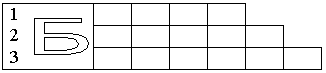 Просветленный мудрецТростник, из которого в Китае делали дощечки для письма.Служитель бога в Индии.Ответ: 1. Будда; 2. Бамбук; 3. Брахман.Буква “И”Великий мифический герой Аттики, сын царя афинского Эгея и Эфры, убивший на острове Крит МинотавраМифический царь, отец АхиллесаГлавная гавань Афин, при Перикле соединенная с городом длинными стенамиВеличайший скульптор древности, величайшее произведение – статуя Олимпийского Зевса.Название учебного заведения, от которого происходит название “лицей”Персидский царьМесто, где обитают Музы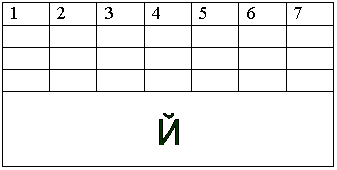 Ответы: 1. Тесей; 2. Пелей; 3. Пирей; 4. Фидий; 5. Ликей; 6. Дарий; 7. Музей.(для 2 команды)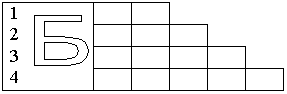 Лестница с “Б”Финикийская букваГород ФиникииЗнак, который соответствовал отдельному звукуСвященная книгаОтветы: 1. Бет; 2. Библ; 3. Буква; 4. БиблияВ конце “С”1.        Имя персонажа мифа, критский царь, отец Ариадны, приказал афинянам каждые девять лет семь юношей и семь девушек посылать на съедение Минотавру, живущему в лабиринте.2.        Герой многочисленных сказаний, пастух, во время Троянской войны убил при помощи Аполлона Ахиллеса.3.        Один из независимых городов Греции.4.        Небольшое самостоятельное государство-город.5.        Большой остров у берега Малой Азии, родина Пифагора и место поклонения Гере.6.        Громадная глиняная бочка для хранения зерна.7.        Остров близ Александрии, известный своим маяком.8.        Простой народ в Греции.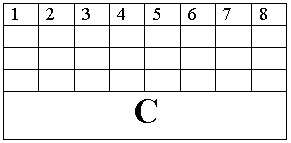 Ответы: 1. Минос; 2. Парис; 3. Пилос;  4. Полис; 5. Самос; 6. Пифос; 7.Фарос; 8. Демос.4 тур «Кто лишний? Что лишнее?»Перед вами несколько групп слов. В каждой группе есть лишнее слово, которое не подходит по смыслу. Найдите эти слова и объясните, почему вы их убрали.(для 1команды)1.Тутанхамон-Тутмос-Конфуций-Нефертити-Хеопс.2.фараон-вельможа-раб-брахман-жрец.(для 2 команды)      1.Зевс-Посейдон-Апполон-Артемида-Афродита-Деметра-Дионис-Аристофан       2.пальма-олива-лавр-сосна-кипарис5 Тур «Разгадай ребусы»  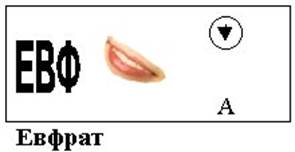 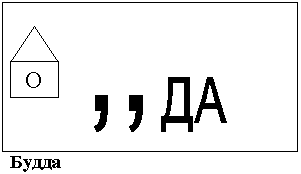 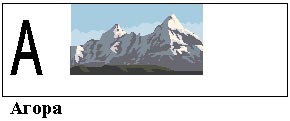 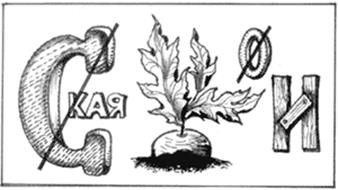 Невская битва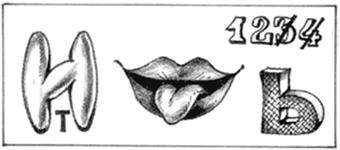 витязьПо желанию учителя (если остается время) можно добавить тур с тестами.1. Ближайшими помощниками фараона в управлении государством были:а) жрецы;
б) вельможи (+);
в) писцы;
г) воины.2. В Египте высушенное тело человека, обмотанное белыми бинтами, называли:а) амулетом;
б) мумией (+);
в) Саркофагом;
г) Сфинксом.3. Народ, почитавший одного бога Яхве:а) египтяне;
б) вавилоняне;
в) евреи (+);
г) филистимляне.4. Первая часть Библии – Ветхий завет написана:а) ассирийцами;
б) евреями (+);
в) египтянами;
г) финикийцами.5. Укажите, какие архитектурные сооружения принадлежат Палестине, а какие Египту?1. Палестина
2. Египета) храм в Иерусалиме (1);
б) Пирамида фараона Хеопса (2);
в) Аллея сфинксов (2);
г) Царский дворец Соломона (2).6. Укажите, какие архитектурные сооружения принадлежат Двуречью, а какие Ассирии?1. Двуречье
2. Ассирияа) Висячие сады Семирамиды (1);
б) Ворота богини Иштар (1);
в) Царский дворец Ашшурбанапала (2);
г) Вавилонская храмовая башня (1).7. “Благородный человек винит себя, а ничтожный других”, - говорил:а) Будда;
б) Конфуций (+);
в) Соломон;
г) Моисей.8. “Казнить кого-либо, вместо того, чтобы наставить его на истинный путь, - бесчеловечно”, - говорил:а) Будда;
б) Конфуций (+);
в) Хаммурапи;
г) Моисей.9. Соотнесите исторические факты с именами исторических деятелей: А – Тутмос III; Б – Дарий I; В – Цинь Шихуан.1) Создание древнейших законов;
2) Завоевание Палестины и Сирии;
3) Строительство Великой Китайской стены;
4) Создание в Персии почтовой службы;
5) Строительство храма богу Яхве.10. Соотнесите исторические факты с именами исторических деятелей: А – Хаммурапи; Б –   Ашшурбанапал; В – Соломон.1) Создание древнейших законов.
2) Завоевание Египта и Китая.
3) Организация первой библиотеки глиняных книг.
4) Строительство храма богу Яхве в Иерусалиме.
5) Строительство Великой Китайской стены.Подведение итогов. Своя игра «Древняя Русь» по истории России в 6 классеЦели и задачи:образовательные: способствовать развитию интереса к предмету;развивающие: способствовать развитию умения оперировать историческими знаниямивоспитательные: формировать уважение  к историческому прошлому нашей Родины, способствовать формированию чувства гордости за народы России, сумевших создать богатейшее культурное наследие, развивать чувство коллективизма, сопереживания.                                     Ход мероприятия:Вступительное слово учителя:Помним мы Отечества историю?Почему так названа страна?Много есть гипотез и теорийРусь – Россия с древности одна.Говорят от Рюриков. От шведов,От сарматских Русь пошла племен,Ну а вот я думаю, что предокРослым был, отважен и силен.Именно от мужества и ростаНам пришло название страныКорень «Рос» тут выделить так просто,Сразу все понятия видны.Геродот известен был ученостью,Видел предков в древние века,Восхищался силой, непокорностью,Говорил: «Рост, сила велика»,Знали печенеги  да и половцыРусскую отвагу, доблесть, честь,Разгромили их уж наши молодцыНам победных встреч не перечесть.Пусть твердят, кому уж так угодно,Что Россия – слово от чужих,Я же верю в силу, рост народа,          Для меня теорий нет иных.- Здравствуйте, ребята! Сегодня мы проводим игру – викторину между двумя командами 6 класса. Командам предстоит участвовать в разнообразных конкурсах и показать прочность знаний, умений и навыков, приобретенных на уроках истории, свою эрудицию. В каждой команде по 5 человек. Сейчас, вы должны будете представить свои команды.Спасибо, пожелаем им удачи!Представление жюри:И первый наш тур называется «Вопрос - ответ»Натуральный налог, который платили крестьяне князю.Обязательная отработка на земле феодала.Сословие служителей церкви.    4.  Рубашка воина, сплетенная из железных колец.    5.  Как называли на Руси жителей Скандинавского п-ва?    6. Как назывался на Руси первый письменный закон?    7. К какой ветви славян относятся русские, украинцы, белорусы?    8. Какой князь начал править в Новгороде в 862 году?    9. Назовите первых святых на Руси.    10.Какой князь назвал Киев «матерью русских городов» ?Молодцы! А теперь проверим: 1. Оброк; 2. Барщина; 3. Духовенство; 4. Кольчуга; 5.Варяги; 6.Русская правда; 7. Восточные; 8.Рюрик; 9. Борис и Глеб; 10. Олег.А мы переходим к следующему туру, который называется “Кто есть кто?”Участникам предстоит назвать имена исторических деятелей, о которых “Повесть временных лет” говорит так:*И начал княжить в Киеве один, и поставил кумиры на холме за двором теремным. И приносили им жертвы, называя богами. (Владимир)*Если повадится волк к овцам, то выносит всё стадо, если его не убить, подумали древляне. (Игорь)*Любил он книги, читая их часто, и ночью, и днём. (Ярослав)*И установила она на Русской земле уставы, уроки и погосты, упорядочив сбор дани. (Ольга)Молодцы! Жюри подводит итоги, а мы переходим к следующему туру, который называется «Терминологический диктант». Вам даются несколько понятий, которые вы должны будете раскрыть.Полюдье –Уроки –Смерды-Язычество –Погосты –Холопы –А пока команды думают, я поиграю с болельщиками:Откуда произошли прозвища следующих князей:Ярослав МудрыйЮрий ДолгорукийАндрей БоголюбскийВсеволод Большое ГнездоПочему у Владимира Мономаха была такая интересная фамилия?Молодцы, ну а мы возвращаемся к своим командам.А следующий наш конкурс называется «Дата - событие». Я буду называть даты, а вы должны будете назвать событие, произошедшее в это время:945 год -988 год –Съезд в г. Любеч –А мы переходим к последнему конкурсу, это работа с документом. Я раздам командам отрывки из документов, по которым они должны будут понять, о каких князьях в них идет речь.1. «…Собрав дань, он пошел в свой город. Когда он возвращался назад, то, раздумав, сказал дружине своей: «Идите с данью домой, а я возвращусь, похожу еще». Отпустил дружину свою домой, а сам с небольшой дружиной вернулся, желая ещё больше добычи…»Вопросы:Назовите автора летописи.Назовите имя князя, о котором идёт речь.Расскажите. Что с ним произошло дальше?2. «…Когда князь вырос и возмужал, начал он воев собирать многих и храбрых; ходя легко, как барс, вёл он многие войны. В походах не возил за собой ни обозов, ни котлов, не варил мяса, но, тонко нарезав конину ли, или зверину, или говядину, жарил её на углях и ел. Не имел он походного шатра, но спал, постелив подклад и положив седло в головах… »Вопросы:1.Назовите автора летописи.2.Назовите имя князя, о котором идёт речь.3. Какие черты характера были свойственны этому князю?А пока команды думают, я задам несколько вопросов болельщикам.1. В X веке князь совершал полюдье:а) с лета до зимы        б) осенью        в) с осени до весны2. Уходя в 907 г. из Византии, Олег, согласно легенде, повесил на воротах Константинополя свой щит. Это был символ:а) примирения;б) подчинения Византии власти Олега;в) победы Олега над городом3. Какой путь стал основной торговой дорогой Древней Руси?а) по Волге в Каспийское море;б) по Дону в Азовское море;в) из варяг в греки4. Изначально религией восточных славян было:а) мусульманство;б) индуизм;в) язычество5. Расположите в хронологической последовательности правление следующих первых русских князей:А) Олег; Б) Рюрик; В) Святослав; Г) Ольга; Д) Игорь; Е) Владимир; Ж) ЯрославЗаключительное слово ведущего:- В упорной борьбе победили сильнейшие, показав, что у них накоплен большой багаж знаний по истории, который они постоянно пополняют и успешно учатся применять свои знания.Сегодня мы еще раз убедились в том, насколько богата событиями история нашей Родины, какое огромное культурное наследие досталось нам от наших предков.И снова память в прошлое зовет,И вечностью кружится голова.Тысячелетье – вот оно, живетВ металле, в камне, в мыслях и словах.И оживает книга бытия,Я с трепетом листать ее берусь.Таинственная Родина моя,Прадедовская Киевская Русь!Полюдье –Уроки –Смерды-Язычество –Погосты –Холопы –Полюдье –Уроки –Смерды-Язычество –Погосты –Холопы –1. «…Собрав дань, он пошел в свой город. Когда он возвращался назад, то, раздумав, сказал дружине своей: «Идите с данью домой, а я возвращусь, похожу еще». Отпустил дружину свою домой, а сам с небольшой дружиной вернулся, желая ещё больше добычи…»Вопросы:Назовите автора летописи.Назовите имя князя, о котором идёт речь.Расскажите. Что с ним произошло дальше?2. «…Когда князь вырос и возмужал, начал он воев собирать многих и храбрых; ходя легко, как барс, вёл он многие войны. В походах не возил за собой ни обозов, ни котлов, не варил мяса, но, тонко нарезав конину ли, или зверину, или говядину, жарил её на углях и ел. Не имел он походного шатра, но спал, постелив подклад и положив седло в головах… »Вопросы:1.Назовите автора летописи.2.Назовите имя князя, о котором идёт речь.3. Какие черты характера были свойственны этому князю?кроссвордРАСЦВЕТ  ДРЕВНЕЙ  РУСИ  ПРИ  ЯРОСЛАВЕ  МУДРОМ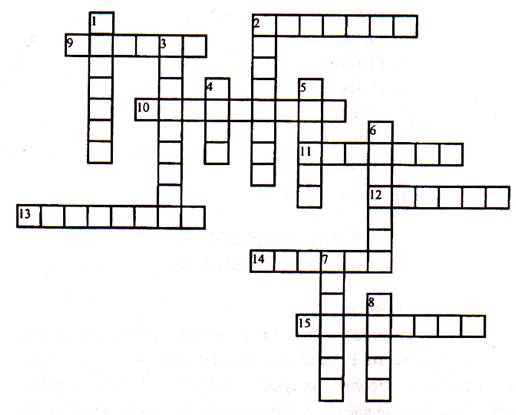 По вертикали: 1. Наследственное земельное держание. 2. Искусство управлять государством. 3.  Назначаемые или выборные главы местной власти. 4. Народное собрание на Руси. 5. Наиболее отважные и доблестные воины. 6. Княжеские раздоры на Руси. 7. Люди, которые заключили договор. 8. Разорившейся общинник, шедший в долговую кабалу за ссуду.По горизонтали: 2. Высшая монархическая власть Древней Руси. 9. Зависимое население Древней Руси, близкое по положению к рабам. 10. Глава местного управления, назначенный центральной властью. 11. Один из сыновей Владимира. 12. Старший дружинник, крупный земледелец, владелец вотчины. 13. Передача по родству определенного вида занятий. 14. Сельские жители, которые несли повинности в пользу князя. 15. Наиболее отважные и доблестные воины, защитники земли Русской.Кроссворд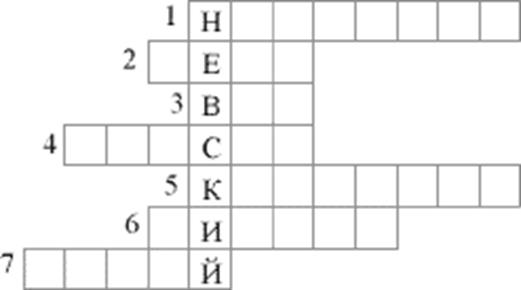 1. Древнерусский город, в котором князя выбирали на народном собрании.                                                                                                                                       2. Народное собрание.                                                                                                             3. Промежуток времени в 100 лет.
4. Картина, написанная красками по сырой штукатурке.
5. Обряд принятия христианства.
6. Палочка, которой выдавливали буквы на бересте.
7. Монгольский хан, который привел свои войска к русским землям «Делу – время, потехе - час»Цель: выявление уровня знаний и представлений детей о  ремеслах и орудиях труда древних славян.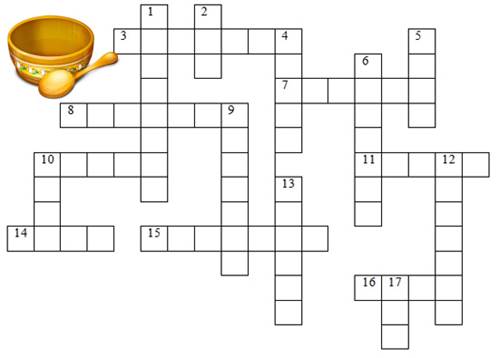 По вертикали:1. Предмет для прядения нити. (Веретено.)
2. Растение, из которого делали ткань на Руси. (Лен.)
4. Основное орудие труда плотника. (Топор.)
5. Как называли человека, умеющего делать ткань. (Ткач.)
6. Мастер – древодел. (Плотник.)
9. Орудие труда кузнеца. (Кувалда.)
10. Орудие, которым пахали. (Рало.)
12. Трезубец, с помощью которого ловили рыбу с лодок. (Острога.)
13. Человек, который изготавливает глиняную посуду. (Гончар.)
17. Орудие труда охотника. (Лук.)По горизонтали:3. Длинная веревка для ловли рыбы, к которой прикреплялись короткие веревки с  крючками.(Перемет.)
7. Основное приспособление для прядения нити. (Прялка.)
8. Человек, который собирал мед. (Бортник.)
10. Острый наконечник рогатины – копья, с которым ходили на медведя. (Рожон.)
11. Сетевидная ловушка, состоящая из большого мешка и крыльев по бокам. (Невод.)
14. Орудие труда земледельца. (Соха.)
15. Сеть, которую два человека тянут по дну озера или реки. (Бредень.)
16. Орудие труда, которым пахали землю. (Плуг.)ИГРА-ШОУ «Поле чудес»учащихся 7-8 классыТема «Смута 17 века»                                                                                                                              Цель мероприятия: расширить и обобщить знания школьников по теме «Смута»Участвуют 3 тройки игроков. Оборудование: Барабан с баллами (можно сделать из картона, можно создать через интерактивную доску). Листы А4  с буквами, магниты.)1 тройка игроков.Вопрос: « Административный орган в начале 17 века, ведающей определенной функцией?»Ответ: приказы2 тройка игроков.Вопрос: « Указ 1649 год о закрепощении крестьян?»Ответ: Соборное Уложение3 тройка игроков.Вопрос: «Как звали патриарха, который провел церковную реформу?»Ответ: НиконФиналВопрос: «Как звали первого царя из династии Романовых?»Ответ: МихаилСупер-играВопрос: «Монархическая форма правления в России, основанная  на сильной, почти неограниченной власти царя?Ответ: Самодержавие  «Битва эпох»Учащиеся делятся на три группы: 1 этап. « Угадай личность»1.   «Афиняне, я узнаю в морской дали корабль! О, лучше бы мне умереть, чем видеть этот страшный цвет парусов! Мой сын погиб, будь проклято рогатое чудовище! Жить больше не хочу и не могу!»Царь Афин Эгей, увидев черный цвет парусов, подумал, что его сын Тезей погиб.2.Благодаря мне жилища людей стали светлыми в самые темные вечера. Это я помог им побороть зимнюю стужу. За что же царь богов и людей так жестоко карает меня!»    Прометей.1.      « ты, князь, ищешь, чужой земли и о ней заботишься, а свою покинул»Князь Святослав.2.      «Послала нас Древлянская земля с таким наказом: « Мужа твоего мы убили, ибо муж твой, как волк, расхищал и грабил, а наши князья добрые привели к процветанию Древлянской земли.  Пойди, замуж за нашего князя Мала»   Княгиня Ольга.1.Царь значительно расширил земли России. При нем был принят первый Судебник, Стоглавый Собор. При нем господствовала формула. « Царь указал, а бояре притворили»  Иван Грозный.2.Она была истинною преемницею величия Петрова и Второю образовательницей новой России. Главное дело сей незабвенной монархии состоит в том, что ею смягчилось самодержавие. Не утратив силы своей»Екатерина Вторая.2 этап. «Расставьте по хронологии»1.Правление князя Владимира Мономаха,                                                                      2.Разгром печенегов,                                                                                                                                       3.Битва на р. Калке,                                                                                                                           4.Принятие христианства на Руси.                                                                                              5.Разорение г. Рязани татаро-монголами,                                                                                    6.Указ о престолонаследии по -старшинству.3 этап «Дайте определения понятиям»           Уроки, Стан, Резиденция, Выход, Эксплуатация  Уделы. Дворяне, Регалии, Челобитная ,Уния4 этап «Разыграй ситуацию»Для 5 классаПредставьте, вы правитель Вавилона -царь Хаммурапи, создавший свод законов. Какие вы создали бы законы в то время?Для 6-7 классаПредставьте, вы князь Александр Невский, правите в Новгороде, победитель Невской битвы и Ледового побоища. К вам приходят гонцы от хана монгольского с приказом повиноваться ему и платить дань. Ваше решение:Для 8-9 классаВы Александр Второй и готовитесь провести отмену крепостного права. Как вы будете его проводить?Подведение итогов. Награждение.КроссвордВ честь этих известных людей, были названы улицы города Купино.  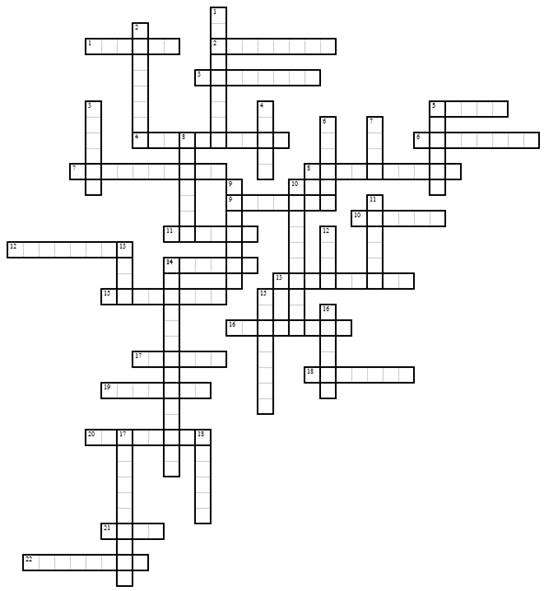   По горизонтали:1. Великий мистификатор и писатель XIX века, классик русской литературы - вязал на спицах, кроил сёстрам платья, ткал пояса, шил себе шейные платки, и очень боялся грозы2. Герой Советского Союза,уроженец наших мест, погиб 17 октября 1943 года в день присвоения высокого звания3. Член Купинского волостного Совета рабочих и солдатских депутатов, расстрелян колчаковцами???4. Одна из «матерей» международного женского дня восьмого марта5. Герой Советского Союза, однофамилец автора «Конька-горбунка»                                                         6. Герой Советского Союза, гвардии майор, до войны работал инспектором Купинского районо, директором сельской школы7. В переносном смысле – главное, основное направление чего-либо; бывает дорожной, тепловой и т.д.    8. Ввёл в употребление знаменитую стихотворную «лесенку», что позволило коллегам-поэтам обвинить его в жульничестве, так как в то время платили за количество строк, и он получал в 2-3 раза больше за стихи аналогичной длины9. Чтобы не забывали первого председателя волостного Со-вета рабочих и солдатских депутатов, расстрелянного колчаковцами, его именем названы сразу 2 улицы10. Поэт 19 века, мастерски владел «языком Эзопа»   11. Герой Советской авиации. Ему было всё равно куда лететь, хоть в Америку, хоть под мост   12. По латыни – «поднимающий», у нас – зернохранилище    13. День празднования работников этой профессии 12 августа14. В Эфиопии ему установлен памятник с надписью «Нашему поэту»15. Первым этот подвиг совершил сержант Вячеслав Васильковский 6 декабря 1941 г., он - 23 февраля 1943 г., но его знают все. А всего этот подвиг во время Великой отечественной войны совершили 403 бойца16. Увековечил имя, обозначенное в пункте 6 по вертикали   17. В 30-е годы прошлого столетия считалось, что он - «дело добровольное»    18. Автор цикла статей «Несвоевременные мысли. Заметки о революции и культуре 1917-1918 гг.»  19. «Всесоюзный староста»20. Он боролся с крепостничеством, но при этом владел сотнями душ, любил роскошь и выпить. Так что его знаменитая поэма именно о нём21. Она бывает социальной, военной, складом, опорным пунктом, для отдыха22. О том, как он воевал, описано Г. Падериным в книге о Сталинградской битвеПо вертикали:1. Н.С. Хрушёв обещал, что советский народ будет жить при этом строе в 1980 году2. В 20 веке главный молодой резерв КПСС     3. У Э.Рязанова он на двоих, а у нас лицо города4. Убит 1 декабря 1934 года в Смольном инструктором историко-партийной комиссии Института истории ВКП(б)Николаевым5. Выйдя из ЗАГСа Хамовнического Совета 2 мая 1922 года, этот «озорной гуляка» закричал: «Теперь я – Дункан!»                                                                                                                                                                    6. Герой Гражданской войны и анекдотов                                                                                                                 7. Предприятие, осуществляющее эксплуатацию и ремонт подвижного состава железных дорог, городского транспорта, пожарных машин8. И гладиатор, и футбольный клуб                                                                                                                     9. Представитель класса-гегемона10. Область хозяйственно-экономической деятельности, служащая для преобразования, распределения и использования ресурсов всех видов (у нас, к сожалению, только электрических)11. Пишпек-Бишкек, а между ни-ми он - большевик, полководец и организатор Красной Армии, военный теоретик12. Место смерти этого героя гражданской войны – паровозная топка13. У Есенина она «золотая», а у нас "зеленая"14. В нашем городе под этим именем существует и официальная улица, и неофициальная «горка»15. Изначально так называлось дворовое пространство, расположенное между двумя улицами и предназначенное для прохода16. Пограничный, санитарный пост, пост лесной стражи   17. Л. Гайдай так назвал свою «операцию»,                                                                                                                18. Как в фильме "Белое солнце пустыни" говорится ... - «дело тонкое»ПОЛОЖЕНИЕо проведении деловой игры «Сегодня школьник – завтра избиратель»  Цели мероприятия:способствовать воспитанию чувства гражданственности, активной жизненной позиции у подрастающего поколения и осознания своей роли в политической сфере жизни общества;повышение уровня правовой грамотности и политической культуры будущих избирателей, пропаганда избирательного права среди школьников, формирование умения аргументировано высказывать свои взгляды и вести дискуссию, а также навыка командной работы.Участники: ученики 9-10 классовВступление Двадцать первый век принес в наше Отечество много перемен. Происходит демократизация общества, зарождаются новые общественно-политические, экономические взаимоотношения, создаются новые политические партии, возникают новые более демократичные формы, методы политической активности.Вместе с тем, наблюдается общий спад политической активности. Настораживает политическая, гражданская пассивность молодого поколения. А ведь кому как не вам, дорогие ребята, предстоит жить и трудиться в обществе, стране, которую мы строим сегодня.Известно, что участие в выборах – это проявление политической, правовой культуры и ответственности каждого человека и гражданина. Практика показывает: чем активнее и сознательнее участвует в управлении страной еѐ население, тем скорее страна приходит к удовлетворительному уровню своего развития – экономического, социального, культурного.Уважаемые гости, ребята, сегодня мы проводим конкурс – Деловую игру под девизом:«Сегодня школьник - завтра избиратель», в котором принимают участие ученики 10-11 классов. За конкурсом и выборами будут внимательно наблюдать эксперты. Итоги будут подведены после игры.Итак, начинаем!Представление команд (партий) и их лидераПравила игры: играющие должны выполнять задания каждого тура и набрать как можно больше очков (голосов избирателей). Побеждает та «партия», которая наберет к концу игры наибольшее количество очков-голосов.Игра состоит из пяти туров. За выполнение заданий каждого тура команда получает пять«голосов избирателей».В 3-й и 4-й туры включены задания, названные «Дополнительные голоса избирателей». Итоги	проводятся	в	виде	реального	голосования	(урна	для	голосования	и избирательные бюллетени). Каждый ученик имеет право на один голос и вправе отдать его за ту или иную «партию». Победитель определяется по большинству набранных очков.Ход игры:Игроки поделены на 2-3 команды («партии»), которые должны подготовить основные положения программы партии, ее название, внешнюю символику.1тур - Финансирование избирательной кампанииЗадание:Сформулируйте список из пяти источников финансирования вашей избирательной кампании.Поясните, почему названные вами люди и организации хотят поддержать вашу избирательную кампанию.тур – Тема избирательной кампанииЗадание:Сформулируйте основную тему вашей избирательной кампании.Решение какой   проблемы,   вы   положите   в   основу своей   кампании?   Придумайтерекламную заставку и основной лозунг вашей избирательной кампании.тур - Телереклама. Дополнительные голоса избирателейЗадание:Придумайте политическую рекламу, которую будете использовать в ходе избирательной кампании.Продемонстрируйте вашу политическую телерекламу.тур - Кризис. Дополнительные голоса избирателейЗадание:Политические конкуренты обвиняют вас в том, что вашу избирательную кампанию финансируют криминальные структуры.В связи с этим попытайтесь:провести брифинг, где вам нужно доказать ложность выдвинутых против вас обвинений (по 2 человека от «партий», журналисты).Написать заметку в газету, опровергающую выдвинутые против вас обвиненияПока партии готовятся учащиеся (электорат) представляют 2-х минутный устный доклад (эссе), либо творческую презентацию (выступление) на одну из предложенных тем.5. тур - Этические проблемы в ходе избирательной кампанииЗадание:Вы получили сообщение о том, что «лидер», соперничающей с вами «партии» страдает хроническим заболеванием, систематически употребляет психотропные препараты. Что, по-вашему, следует сделать?ВАРИАНТЫсозвать	брифинг	и	сообщить	через	СМИ	о	проблемах	со	здоровьем	лидера соперничающей партии,проигнорировать информацию,шантажировать политического соперника,что-либо иное.Ответ поясните.ПОДВЕДЕНИЕ ИТОГОВВопросы группе поддержки:Какие три черты личности, на ваш взгляд, должны быть присущи Президенту страны в первую очередь: решительность, ум, работоспособность, сила воли, взвешенность при принятии решений, честность, крепкое здоровье, чувство юмора, мужество, скромность, справедливость, совестливость, самообладание, чувство собственного достоинства.Обоснуйте свой выбор, объяснив, в каких именно ситуациях Президенту могут понадобиться названные вами качества.Немецкий публицист XIX века Карл Берне сказал интересную фразу: «Правительство – паруса, народ – ветер, государство – корабль, время – море». Как бы вы еѐ истолковали?Историческая игра «Научная конференция «Россия в Первой мировой войне».10 класс.Цель: актуализация знаний обучающихся по теме: Внешняя политика России в начале XX векаЗадачи:создать условия для изучения обучающимися дополнительной литературы по истории внешней политики  России начала XX  века;прививать интерес к российской истории;активизировать работу с исторической картой, историческими документами;развивать межпредметные связи;способствовать  формированию навыков работы в команде.Актуальность данного проекта обусловлена 100-летием со дня начала Первой мировой войны, воспитанием гражданственности и патриотизма у подрастающего поколения.Технологии: ИКТ, групповое сотрудничество, игровая, здоровьесберегающие технологии.ХОД МЕРОПРИЯТИЯ1-й ведущий: Отношение к  Первой мировой войне в исторической науке и в обществе  неоднозначно. Одни считают ее значительным событием, другие воспринимают  как предпосылку ко Второй мировой войне. Но мы должны помнить, что Война 1914-1918 гг. носила мировой характер: она началась в 1914 году между Австро-Венгрией и Сербией, то есть в войну ввязана Европа. Далее Германия и Австро-Венгрия объявляют войну практически всем Европейским  государствам, включая Россию, тем самым захватывая и Азию. Чуть позже в войну ввязывается Османская империя, давая повод, вести военные действия и на территории Ближнего Востока. Германия для ослабления России открывает так называемый второй восточный фронт в Китае и вообще на Востоке, а также островах Тихого океана. Всё это показывает крупномасштабность боевых действий во время первой мировой.2-й  ведущий: В этой войне как и во Второй мировой применялась современная военная техника, соответствующая времени. Мир узнал, о продолжительных по времени и кровопролитных сражениях, что такое химическое оружие и каковы последствия его применения. Россия была активной участницей Первой мировой войны. Русский солдат не отсиживался в окопах, он  приходил на помощь союзникам и в 1914 и в 1916 годах, жертвуя собою, совершая беспримерные подвиги. Воевали все: простые солдаты, офицеры, священники, женщины, дети. Им – событиям и людям – мы посвящаем нашу научную конференцию, тема которой: «Россия в первой мировой войне».1-й ведущий: На нашу конференцию прибыли  научные делегации, которые серьезно изучают проблемы и исторические аспекты, связанные с событиями 1914-1918 гг.  Каждая делегация будет представлена на всех этапах конференции, где она сможет продемонстрировать высокий уровень познания материала и предложить свою точку зрения на круг вопросов, обсуждаемых на секциях.2-й ведущий: Наша конференция будет проходить по четырем секциям, а также мы приглашаем делегации принять участие в круглом столе. Работу на секциях и круглом столе оценивает строгое жюри (представление членов жюри).1-й ведущий: Первая секция, название которой  «Работа с историческим источником» призвана привлечь внимание участников к изучению документов  времен Первой мировой войны. Делегации, получив набор документов, должны  изучить их  за две минуты и  установив соответствие, выдвинуть версию, кто является автором каждого документа. Версия оформляется в соответствующей таблице, выданной делегациям. За каждый верный вариант ответа – 1 балл. Итого 7 баллов.Ответы: 1 – Д, 2 – Ж, 3 – Б, 4 – Е, 5 – В, 6 – Г, 7 – А2-й ведущий: Исторические события происходят как во времени, так и в пространстве. Лишь в связи с определенными пространственными условиями могут быть поняты многие исторические события. Что использует профессиональный военный при разработке стратегических операций?  Конечно карту местности. После Первой мировой войны осталось немало карт, на которых отражены действия российских войск. Мы уверены, что в составе каждой делегации есть знатоки военных карт. На секции «Историческая карта как источник» участникам конференции будут предложены на экране карты военных операций. Каждая карта будет демонстрироваться в течение 20 секунд. После этого, в течение 15 секунд, делегация должна на специальном бланке записать название военной операции и время ее проведения. За каждую верную составляющую ответа –0,5 балла. Итого 5 баллов .Ответы:1-й ведущий: Наряду с совершенствованием традиционных видов вооружений (артиллерии, стрелкового оружия и т.д.), годы войны характеризуются наибольшим объемом внедрения качественно новых видов вооружений (авиации и оружия массового уничтожения). Именно в этот период были заложены все основы современной военной науки и системы комплектования войск.
В целом вооружение и снаряжение русского пехотинца не уступали стандартам, которые были приняты в Европе. Однако нехватка технического обеспечения и недостаточное снабжение оставались серьезными проблемами. Их компенсировали использованием инновационных положений военной теории. Третья секция нашей конференции называется «Оружие времен Первой мировой войны».2-й ведущий: Мы не сомневаемся, что среди научных деятелей есть знатоки военной техники. Вам будет предложено творческое задание. В стихотворных отрывках, посвященных оружию, технике и конструкторам за две минуты вы должны заполнить пропуски, записав пропущенные слова и выражения в столбик. За каждый правильный ответ – 1 балл. Итого 6 баллов.1. Хайрем … думать начал,
Как использовать отдачу,
Чтобы с помощью нее 
Перезаряжать ружье,
И чтоб пулям из винтовки
Вылетать без остановки.
Думал месяц, думал год
И придумал пулемет!2. Он сражался за Антанту –
Англичан, французов, нас,
Нанося врагов на карту
И бросая в них фугас.
Не жалея фюзеляжа,
Он вступал в воздушный бой.
«Самолет «…» – отважный!» –
Это скажет вам любой!3. Время парусного флота
Истекло. Двадцатый век
Стал эпохой пароходов.
Им к лицу стальной доспех!
На борту десятки пушек,
Арсенал торпед и мин.
… – грозное оружье,
Он почти непобедим.
Хоть попасть в него несложно,
Да не просто потопить –
Бронепалуба надежно
Может судно защитить. 4. «…» в полете!
Улыбаетесь? А зря!
Просто имя самолету
Дали в честь богатыря.
Рекордсмен он был, однако!
В изумленье всех поверг, 
В небеса подняв собаку
И шестнадцать человек!
Беззащитный, деревянный,
Но сражался он зело –
Мог на вражеские станы
Сбросить бомб пятьсот кило!
Он в Брусиловском прорыве
Возглавлял воздушный флот.
А еще он первый в мире
Пассажирский самолет!5. Если корпус у машины
К пулям, как к дождю, привык,
А внутри два-три «Максима»,
Значит, это …!
В гости к немцам и австрийцам
В первой мировой войне
Любо было прокатиться
На таком стальном коне.6. Чтобы выиграть сраженье,
Мало храбрым быть и дюжим,
Нужно, чтоб вооруженье
Было вражьего не хуже.
Коль оружием хорошим
С нами не хотят делиться,
Мы его придумать сможем
И без всякой заграницы!
В этом есть у нас сноровка –
Раз взялись, уже не бросим.
В мире лучшую винтовку
Сделал наш конструктор …Ответ:1-й ведущий: Война, а тем более мировая, которая продолжалась четыре года,  включает в себя множество событий. А эти события связаны с деятельностью людей. Действия людей на войне многообразны: это и работа конструкторской мысли, яростные атаки и горькие отступления, подвиг врачей и медицинских сестер. Наш круглый стол «События и люди», на который мы приглашаем всех участников конференции, отличается многообразием обсуждаемых проблем. Здесь 2 баллами  будет оцениваться самое быстрое и правильное   мнение. Если делегация отвечает не первой, но правильно – она получает 1 балл. Свою готовность демонстрирует  поднятием буклета.1. Вашему вниманию предлагается   стихотворение С. Городецкого «Подвиг войны». Предположите, в каком году оно было написано и почему вы так думаете?Не первый вечер пели волны
В народном море, и стонал
Стихийный ветер, мощи полный,
И к небу гимн летел, как вал;
Опять на небе пламенела
Заря, невиданно ясна,
Когда из вражьего предела
Домчалась весть войны. Война!
Война! Война! Так вот какие
Отверзлись двери пред тобой,
Любвеобильная Россия,
Страна с христовою судьбою!
Так приими ж венец терновый
И в ад убийственный сойди
В руке с мечом своим суровым,
С крестом сияющим в груди!
Прости, несжатый, мирный колос!
Земля родимая, прости!
Самой судьбы громовый голос
Зовет Россию в бой идти.Ответ: Стихотворение было написано в 1914 году. Так как в нем отражены общественные настроения данного года. Начало Первой мировой войны вызвало взрыв патриотических чувств, и стихотворение Городецкого – лишь одно из многих тому подтверждение. В крупных городах прошли многолюдные демонстрации под лозунгом «Война до победного конца!» Некоторые из них сопровождались немецкими погромами. На волне антигерманских настроений указом царя Санкт-Петербург был переименован в Петроград. Большинство населения России считало себя обязанным внести свой вклад в защиту Отечества. На мобилизационные пункты в первые дни войны явилось 96 % подлежащих призыву, в основном это были крестьяне. Добровольцами на фронт отправлялись знаменитые поэты, артисты, художники. Многие девушки, в том числе из аристократических семей, работали в госпиталях и санитарных поездах.2. В российской истории 1916 год назван «годом проигранной победы», а как назван 1915 год?Ответ: 1915 год – год «великого отступления». Во время Великого отступления русские солдаты продолжали сопротивляться противнику. Они упорно держались под Бауской на берегу рек Аа (Лиелупе) и Мемель (Мемеле), не давая немцам переправиться. И хотя их оборону немцы все-таки прорвали в августе того же года, они с уважением отнеслись к подвигу наших солдат. На братских могилах поставили бетонные православные кресты. Они сохранились до наших дней. Лишь один немного поврежден, что неудивительно – около 100 лет стоят, а при советской власти никто за ними не следил. Надписи на этих крестах читаются лучше, чем на многих памятных плитах с баусского братского кладбища, которые за последние годы дважды подновляли.3. Позицию какой политической партии отражает данный лозунг: « Превратим войну империалистическую в войну гражданскую!» Какой аналог данного лозунга вы знаете.Ответ: РСДРП (б); лозунг «революционного пораженчества».4. Расшифруйте аббревиатуру времен Первой мировой войны: ВПКОтвет: В 1915 году были созданы Военно-промышленные комитеты (ВПК)– в разных сферах промышленного производства, которые должны были помочь власти реорганизовать его в интересах обороны государства.5. Кому посвящена эта краткая характеристика.Ярчайший представитель поэзии Серебряного века. Он добровольцем ушел на фронт: «В немолчном зове боевой трубы / Я вдруг услышал песнь моей судьбы». Поэта на фронт не брали. У него был «белый билет». Еще в 1907 г. он был освобожден от воинской повинности из-за болезни глаз. Добиваясь зачисления на военную службу и разрешения стрелять с левого плеча, он выбирает кавалерию. За отдельную плату, частным образом, обучился владению шашкой и пикой: «Променял веселую свободу / На священный долгожданный бой». Поэт провел на фронте более трех лет и был несколько раз награжден за боевые заслуги.Ответ: Николай Степанович Гумилёв2-й ведущий: Настало время работы последней секции «Свидетели войны: фотографии, плакаты, музыкальные произведения». Каждая делегация получает право выступления по жребию. Просим научных руководителей выйти для жеребьевки. В случае незнания ответа право дать его получает та делегация, которая первой поднимет буклет. За правильную версию –1 балл. За  верный дополнительный комментарий на усмотрение команды – еще 1 балл.6. С каким событием связаны данные фотодокументы? На экране портреты В.И.Ленина, Л.Д.Троцкого, Н.И.Бухарина, фотография Брест-Литовска начала XX века.Ответ: Брестский мир 3 марта 1918 года.7. Представители какого союза изображены на плакате, назовите состав союза и дату его появления.Ответ: Четверной союз: Болгария, Османская империя, Германия, Австро-Венгрия; 1915 год. Слева направо: Вильгельм II, Франц Иосиф I, Мехмед V, Фердинанд I.8.  Чему посвящен данный плакат?Ответ: Созданию Антанты.1891 год – оформлено соглашение между Российской империей и Французской республикой о создании Франко-русского союза.5 (17) августа 1892 года – подписание секретной военной конвенции между Россией и Францией.1893 год – заключение оборонительного союза России с Францией.1904 год – подписание англо-французского соглашения.1907 год – подписание русско-английского соглашения.9. Кто изображен на данной фотографии?Ответ: Великие княжны Ольга и Татьяна.10. Как называется  музыкальное произведение,  предложенное  вашему вниманию?Ответ: «Прощание славянки» – русский марш, написанный в 1912-1913 годах штаб-трубачом 7-го запасного кавалерийского полка, стоявшего в Тамбове, Василием Ивановичем Агапкиным под впечатлением от событий Первой Балканской войны (1912-1913). Нисколько не потеряв своей популярности за прошедшие годы, по существу является национальным маршем, символизирующим проводы на войну, военную службу или в дальнее путешествие. За рубежом является одной из самых узнаваемых музыкальных эмблем Российской империи, Советского Союза и Российской Федерации.1-й ведущий: Наша конференция завершила свою работу, время подвести итог Мы медленно восстанавливаем свою историческую память. Первая мировая война все еще остается в России без героев, без их имен, без памятников воинам, павшим в мировой войне. Памятная дата, 90-летие начала Первой мировой войны, у нас в стране впервые отмечалась в 2004 году.
Исторических источников, документальных, а тем более вещественных, периода Первой мировой войны сохранилось крайне мало. В редчайших случаях в домашних и семейных архивах остались фотографии родственников – участников войны 1914-1918 гг., тем более в офицерской форме, награды, Георгиевские кресты. Это были бы явные улики.2-й ведущий: Чтобы выжить в годы гражданской войны и репрессий, уничтожалось все: письма с фронта, фотографии, газеты, журналы, книги, любые косвенные свидетельства. Многие представители известных дворянских фамилий вынуждены были их сменить, скрывая свое не рабочее происхождение. И самое драматичное – люди замолчали, глубоко запрятав в себя прошлое, унося в вечность свою память. Мы надеемся, что наша сегодняшняя встреча не оставила вас равнодушными, и вы всегда будете помнить об этих славных  и героических страницах Отечественной истории.Список литературы:1. А.А.Левандовский, Ю.А.Щетинов. История России, XX – начало XXI века. Учебник для 11 класса.Москва.: Просвещение, 2005.
2. Энциклопедия для детей. Т.5, ч. 3.История России. XX век – М.: Аванта +, 1996
3. Энциклопедия для детей. Дополнительный том. История XX века. Зарубежные страны. – М.: Аванта +, 2002
4. Б.Г.Пашков Русь – Россия – Российская империя. Хроника правлений и событий. 862-1917. М.: ЦентрКом, 1997. Стр. 295-339ответы отправлять по адресу: кабинет истории№п/пНазвание мероприятия и дата проведенияКлассМесто проведенияДата1Деловая игра «Политические партии»9Кабинет истории04.05.2022г2Игра-викторина «Мифы Древней Греции» 5Кабинет истории03.05.2022г3Своя игра «Древняя Русь» 6Кабинет истории06.05.2022г4Игра-шоу «Поле чудес7-8Кабинет истории02.05.2022г5Историческая игра "Научная конференция «Россия в Первой мировой войне»" 10Кабинет истории05.05.2022г61.Художественная мастерская  «Смелые люди» (конкурс рисунков) 2.Художественная мастерская  «Реклама – двигатель прогресса!!!» (Создание социальных рекламных плакатов на тему «Школа»)5-10Кабинет истории04.05.2022г02.05.2022гИсторический документИсторический деятель, автор документа1. Сильная Германия желает, чтобы её оставили в покое и дал и развиваться в мире, для чего она должна иметь сильную армию, поскольку никто не отважится напасть на того, кто имеет меч в ножнах… Все государства, за исключением Франции, нуждаются в нас и, насколько это возможно, будут воздерживаться от создания коалиций против нас в результате соперничества друг с другом.А) В.В.Путин2. Обед у нас будет в Париже, а ужин в Санкт-Петербурге.Б) Маршал Фош3. Если Франция не была стёрта с лица Европы, то этим, прежде всего мы обязаны России, поскольку русская армия своим активным вмешательством отвлекла на себя часть сил и тем позволила нам одержать победу на Марне.В) Император Николай II4. «Весна 1915 г. останется у меня навсегда в памяти. Великая трагедия русской армии – отступление из Галиции. Ни патронов, ни снарядов. Изо дня в день кровавые бои, изо дня в день тяжкие переходы, бесконечная усталость – физическая и моральная; то робкие надежды, то беспросветная жуть…»Г) Уинстон Черчилль5. Приветствую Вас, Алексей Алексеевич, с поражением врага и благодарю Вас, командующих армиями и всех начальствующих лиц до младших офицеров включительно за умелое руководство нашими доблестными войсками и за достижение весьма крупного успехаД)  Бисмарк6. Ни к одной стране судьба не была так жестока, как к России. Её корабль пошёл ко дну, когда гавань была в виду. Она уже претерпела бурю, когда всё обрушилось. Все жертвы были уже принесены, вся работа завершена.
Самоотверженный порыв русских армий, спасший Париж в 1914 году; преодоление мучительного безснарядного отступления; медленное восстановление сил; брусиловские победы; вступление России в кампанию 1917 года непобедимой, более сильной, чем когда-либо. Держа победу уже в руках, она пала на землю, заживо, как древле Ирод, пожираемая червями.Е)  А.И.Деникин «Очерки русской смуты»7. «…то результат предательства тогдашнего правительства… большевики совершили акт национального предательства…». «Наша страна проиграла эту войну проигравшей стороне. Уникальная ситуация в истории человечества. Мы проиграли проигравшей Германии, по сути, капитулировали перед ней, она через некоторое время сама капитулировала перед Антантой»Ж) кайзер Вильгельм IIИсторический документИсторический деятель, автор документа1.2.3.4.5.6.7.N/NНазвание военной операцииВремя проведения1.2.3.4.5.N/NНазвание военной операцииВремя проведения1.Восточно-прусская операция Август 19142.Галицийская битваАвгуст-сентябрь 19143.Брусиловский прорывМай 19164.Наступление  русской армии на юго-западном фронтеИюнь 19175.Военные действия на Восточном фронте1915N/NОтвет1.МАКСИМ2.НЬЮПОРТ3.КРЕЙСЕР4.«ИЛЬЯ МУРОМЕЦ»5.БРОНЕВИК6.МОСИНN/NОтвет1.2.3.4.5.6.